Chant d’entréeUn grand champ à moissonner, une vigne à vendanger
Dieu appelle maintenant pour sa récolte
Un grand champ à moissonner, une vigne à vendanger
Dieu appelle maintenant ses ouvriersVers la terre où tu semas le désir de la lumière
Conduis-nous, Seigneur
Vers les cœurs où tu plantas l'espérance d'une aurore
Nous irons, SeigneurKiriéSeigneur, prends pitié O Christ, prends pitié Seigneur, prends pitiéLiturgie de la ParoleAlléluiaSanctus  Saint est le Seigneur, Dieu de l’Univers !Le ciel et la terre sont remplis de ta gloire.
Hosanna au plus haut des cieuxSaint est le Seigneur, Dieu de l’UniversBéni celui qui vient au nom du Seigneur 
Hosanna au plus haut des cieuxAgnus DeiAgneau de Dieu qui enlèves les péchés du monde,
Prends pitié, prend pitié de nous !Agneau de Dieu qui enlèves les péchés du monde,
Prends pitié, prend pitié de nous !Agneau de Dieu qui enlèves les péchés du monde, 
Donne-nous, donne-nous la paixChant de communionVoici le corps et le sang du Seigneur
La coupe du Salut et le pain de la Vie
Dieu immortel se donne en nourriture
Pour que nous ayons la vie éternelleC'est la foi qui nous fait reconnaître
Dans ce pain et ce vin consacrés
La présence de Dieu notre Maître
Le Seigneur Jésus ressuscité.EnvoiLa première en chemin, Marie tu nous entraînes
A risquer notre « oui » aux imprévus de Dieu.
Et voici qu’est semé en l’argile incertaine
De notre humanité, Jésus-Christ, Fils de Dieu.
Marche avec nous, Marie, sur nos chemins de foi,
Ils sont chemin vers Dieu (bis)La première en chemin, joyeuse tu t'élances, Prophète de Celui, qui a pris corps en toi.
La parole a surgi, tu es sa résonance et tu franchis des monts pour en porter la voix.
Marche avec nous, Marie, sur nos chemins de foi,
Ils sont chemin vers Dieu (bis)Imprimé par la Paroisse Notre-Dame de la Clarté Dieu 6 rue de Rome 37370 Neuvy-le-Roi – 02 47 24 81 93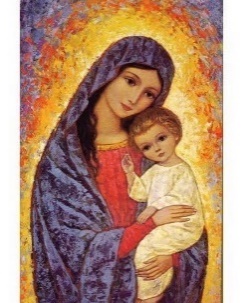 Paroisse Notre-Dame 
de la Clarté Dieu